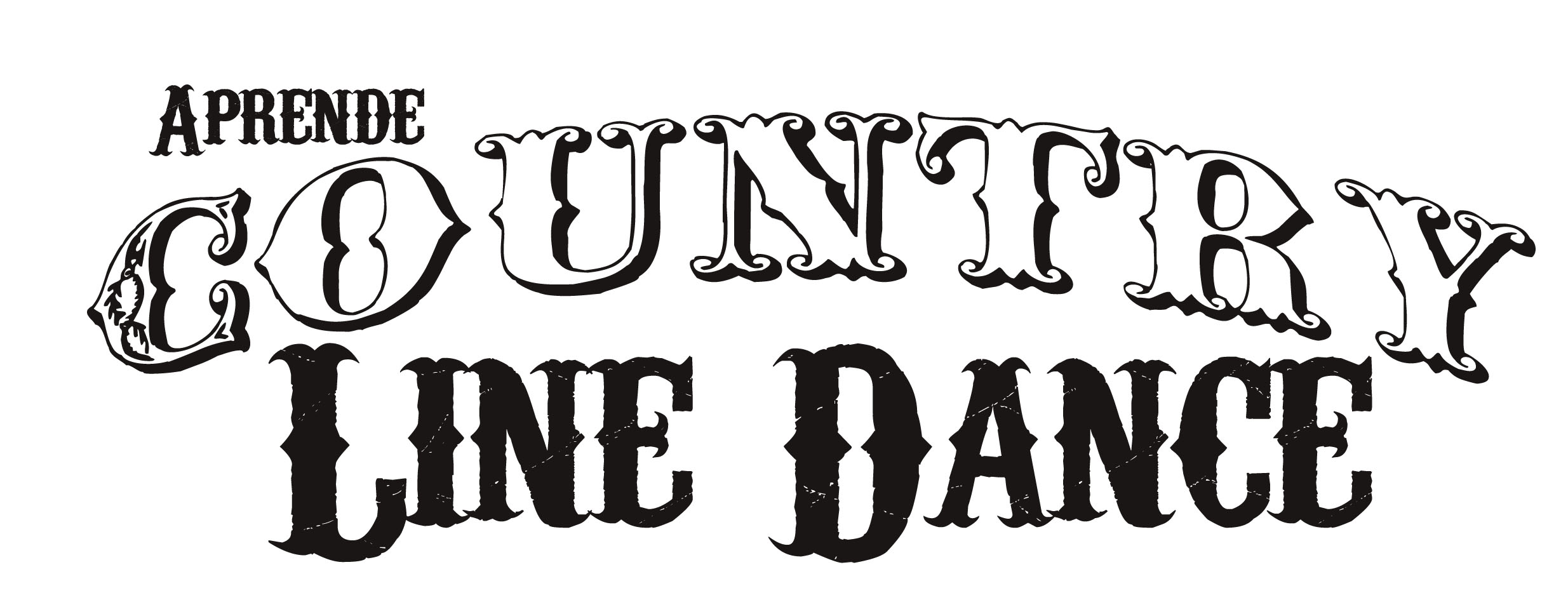 NOMBRE COREOGRAFÍANivel: Coreografía: Canción: Hoja  de pasos por: Paredes: Tiempos: (¿Tiene algún reinicio?)(¿Tiene algún puente?)(NOMBRE GRUPOS DE PASOS EN INGLÉS)1- 2- 3- 4- 5- 6- 7- 8- (NOMBRE GRUPOS DE PASOS EN INGLÉS)9- 10- 11- 12- 13- 14- 15- 16- (NOMBRE GRUPOS DE PASOS EN INGLÉS)17- 18- 19- 20- 21- 22- 23- 24- (NOMBRE GRUPOS DE PASOS EN INGLÉS)25- 26- 27- 28- 29- 30- 31- 32- (NOMBRE GRUPOS DE PASOS EN INGLÉS)33- 34- 35- 36- 37- 38- 39- 40- (NOMBRE GRUPOS DE PASOS EN INGLÉS)41- 42- 43- 44- 45- 46- 47- 48- (NOMBRE GRUPOS DE PASOS EN INGLÉS)49- 50- 51- 52- 53- 54- 55- 56- (NOMBRE GRUPOS DE PASOS EN INGLÉS)57- 58- 59- 60- 61- 62- 63- 64- Volver a empezar===================================================================